 Fourth & Fifth Grade Supply List 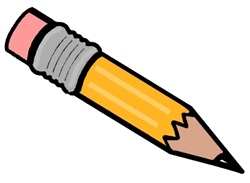 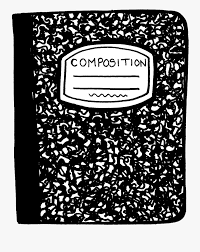 2023-2024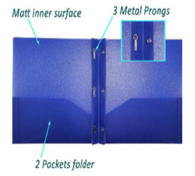 ____ 5 Folders: 2 pocket, 3 prong plastic folders in the FOLLOWING COLORS: red, green, blue, yellow, black - Each color will be used for a specific subject.____ 1 box of crayon (24 count)  ____ 1 box of washable markers  ____ 1 box colored pencils  ____ 2 packages of pre-sharpened pencils #2 (12 count each)  ____ 1 pencil sharpener with built-in holder for shavings____ 4 erasers (pink ones)____ 6 marble notebooks (1 of these a graphing notebook) ____ 12 glue sticks  ____ 2 packages of Post-its (3”x 5”)  ____ 1 pair of sturdy safety scissors  ____ 1 dry erase marker (black)  ____ 1 plastic pencil box to fit supplies in.____ 3 rolls of scotch tape  ____ 4 packs of index cards  ____ index card box  ____ Headphones (labeled with your child’s name)____ 1 package of construction paper 8 ½ x 11  ____ 1 package of composition style loose-leaf paper  ____ 2 packages of white copy paper ____ 4 boxes of tissues  ____ 4 rolls of paper towels  ____ 4 package of baby wipes ____ 4 containers Lysol/Clorox wipes  ____2 boxes of Ziploc baggies (1 gallon size, 1 sandwich size)  Lista de útiles de cuarto y quinto grado 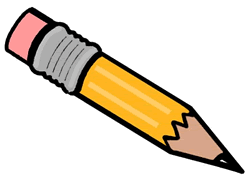 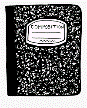 2023-2024____ 5 carpetas: 2 bolsillos, carpetas de plástico de 3 puntas enlos SIGUIENTES COLORES: rojo, verde, azul, amarillo,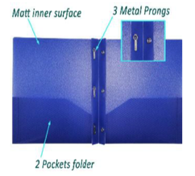 negro: cada color se utilizará para un tema específico.____ 1 caja de crayones (24 unidades)____ 1 caja de marcadores lavables____ 1 caja de lápices de colores____ 2 paquetes de lápices preafilados #2 (12 unidades cada uno)____ 1 sacapuntas con soporte incorporado para virutas____ 4 gomas de borrar (rosas)____ 6 cuadernos de canicas (1 de estos un cuaderno de gráficos)____ 12 barras de pegamento____ 2 paquetes de Post-its (3”x 5”)____ 1 par de tijeras resistentes de seguridad____ 1 marcador de borrado en seco (negro)____ 1 caja de lápices de plástico para que quepan los suministros.____ 3 rollos de cinta adhesiva____ 4 paquetes de fichas____ caja de fichas____ Audífonos (etiquetados con el nombre de su hijo)____ 1 paquete de cartulina 8 ½ x 11____ 1 paquete de hojas sueltas estilo composición____ 2 paquetes de papel de copia blanco____ 4 cajas de pañuelos____ 4 rollos de toallas de papel____ 4 paquetes de toallitas húmedas para bebés____ 4 envases de toallitas Lysol/Clorox____2 cajas de bolsitas Ziploc (tamaño de 1 galón, 1 tamaño de sándwich)